用户端Windows版本安装教程安装正版软件前：请先卸载电脑上非正版或试用版Adobe软件，另此版本无需登录Adobe账号，如此前有登录请退出Adobe账号。通过学校正版软件网站下载软件安装程序，安装过程中无需登录Adobe ID；     打开安装程序文件夹，双击运行Set-up.exe；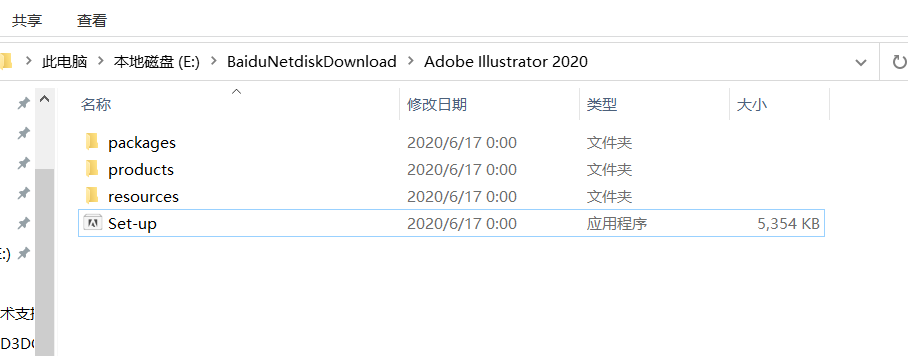 选择安装语言，安装位置；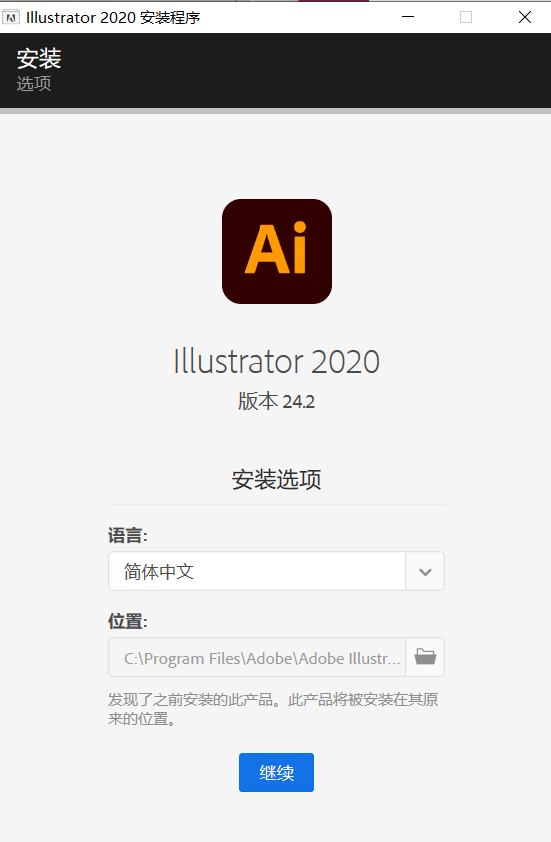 点击继续开始安装；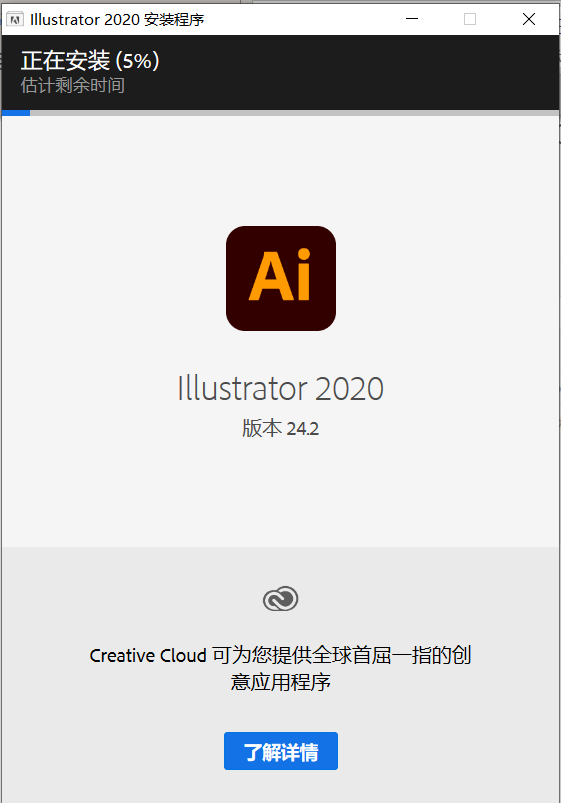 安装完成。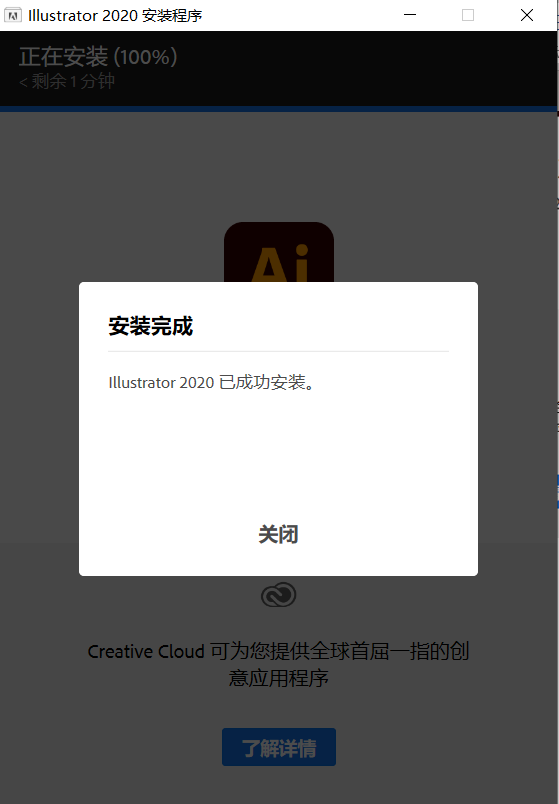 运行软件，连接校园网进行软件自动验证。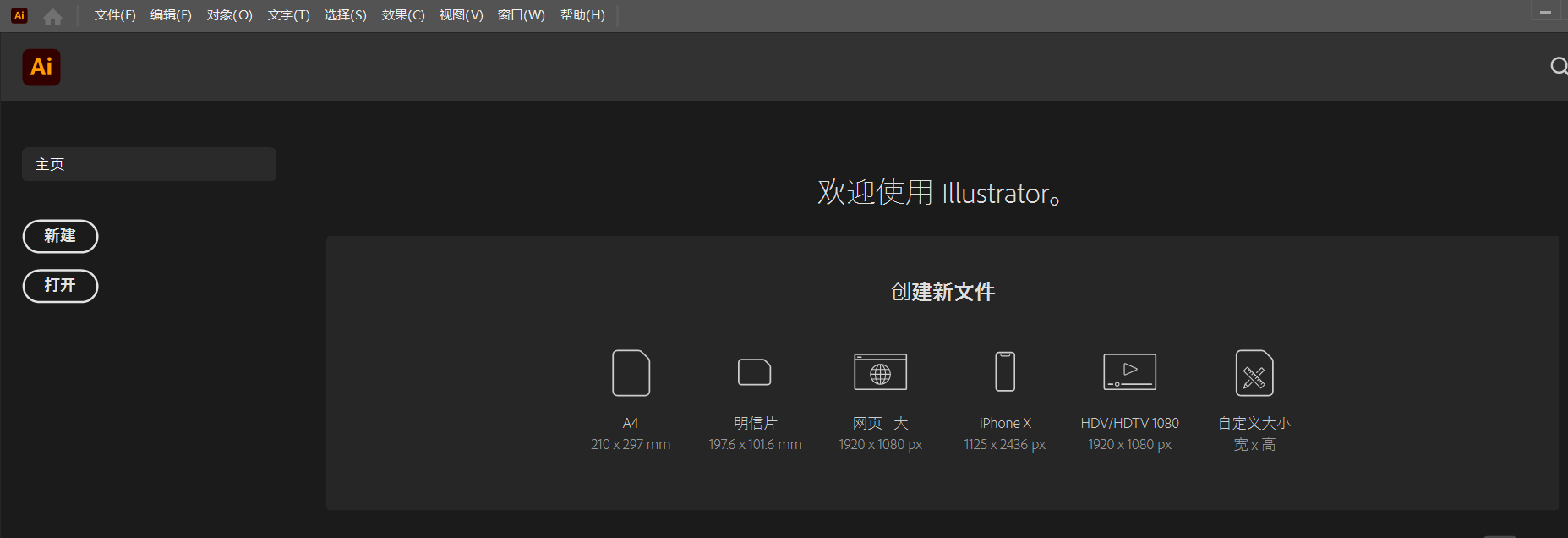 